АДМИНИСТРАЦИЯЗАКРЫТОГО АДМИНИСТРАТИВНО-ТЕРРИТОРИАЛЬНОГО ОБРАЗОВАНИЯ СОЛНЕЧНЫЙПОСТАНОВЛЕНИЕО введении режима повышенной готовности на территории ЗАТО Солнечный Тверской области в период проведения новогодних мероприятийВ соответствии с постановлением Правительства Российской Федерации от 30 декабря 2003 года № 794 «О единой государственной системе предупреждения и ликвидации чрезвычайных ситуаций», с учётом того, что принятыми постановлениями администрации от 07.12.2016 №161 «О мероприятиях по обеспечению безопасности людей на водных объектах ЗАТО Солнечный в осенне-зимний период 2016-2017 годов», от 14.12.2016 №165 «О запрете движения по льду водных объектов в границах ЗАТО Солнечный на период ледостава», от 22.12.2016 №169 «Об усилении мер пожарной безопасности в ЗАТО Солнечный в период проведения новогодних праздников» определены и реализуются необходимые меры по обеспечению противопожарной безопасности и безопасности на водных объектах, и в целях обеспечения готовности к оперативному реагированию органов управления и сил звена ЗАТО Солнечный территориальной подсистемы единой государственной системы предупреж-дения и ликвидации чрезвычайных ситуаций Тверской области (далее – ТП РСЧС Тверской области) на возможные чрезвычайные ситуации в период проведения новогодних мероприятий, администрация ЗАТО Солнечный ПОСТАНОВЛЯЕТ:Ввести на период проведения новогодних мероприятий с 9:00 30 декабря 2016 года и до 9:00 16 января 2017 года на территории ЗАТО Солнечный Тверской области для органов управления и сил звена ЗАТО Солнечный ТП РСЧС Тверской области режим повышенной готовности:а)	определить ответственных лиц от органов управления и сил звена ЗАТО Солнечный ТП РСЧС Тверской области на период, указанный в пункте 1 настоящего постановления;б)	привести в готовность органы управления и силы звена ЗАТО Солнечный ТП РСЧС Тверской области к ликвидации последствий возможных чрезвычайных ситуаций;в) организовать круглосуточное дежурство и ежедневный мониторинг складывающейся обстановки на территории ЗАТО Солнечный Тверской области;г) организовать контроль за проведением подготовительных мероприятий по защите населения от последствий возможных чрезвычайных ситуаций на территории ЗАТО Сол-нечный Тверской области и организовать проведение мероприятий по защите населения и территорий от чрезвычайных ситуаций природного и техногенного характера;д) организовать работу с руководителями организаций независимо от форм их собственности по обеспечению устойчивого функционирования объектов экономики.Рекомендовать муниципальному предприятию жилищно-коммунального хозяйства ЗАТО Солнечный: а) обеспечить поддержание в готовности достаточного количества исправной техники и средств для своевременного ремонта коммунальных сетей, дорожного покрытия, зимнего содержания дорог;б) определить места размещения площадок для централизованного пуска пиротехнических изделий (фейерверков).3. Контроль за исполнением постановления оставляю за собой.Глава администрации ЗАТО Солнечный				           В.А. Петров30.12.2016      ЗАТО Солнечный          № 180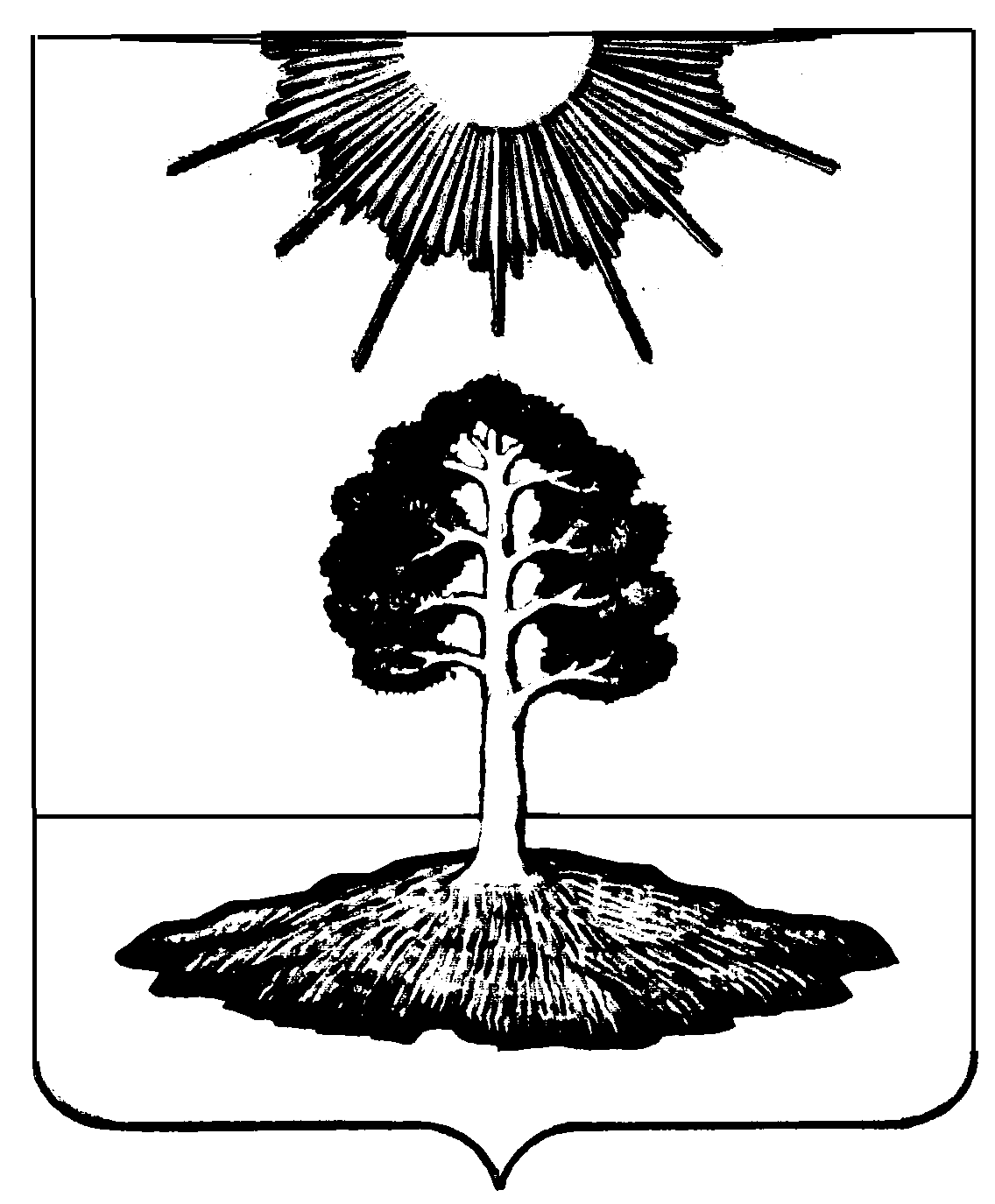 